Инструкцияпо установке VipNet Клиента для работы в сети 2638.Перед инсталляцией:Отключить антивирусное ПО;Деинсталлировать стороннее ПО межсетевого экранирования. Если используется встроенный межсетевой экран WINDOWS, то его можно просто отключить;Инсталляцию производить на компьютер с установленной с «нуля» операционной системой(Рекомендуется).Установить драйвера ключа Рутокен. Драйвера ключей для Вашей ОС брать с этой страницы:  http://www.rutoken.ru/hotline/download/drivers/   раздел Драйверы Rutoken.Инсталляция:Дважды щелкните на ярлыке программы-инсталлятора .  Внешний вид ярлыка 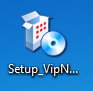 Появится окно установщика. Щелкаем ДАЛЕЕ.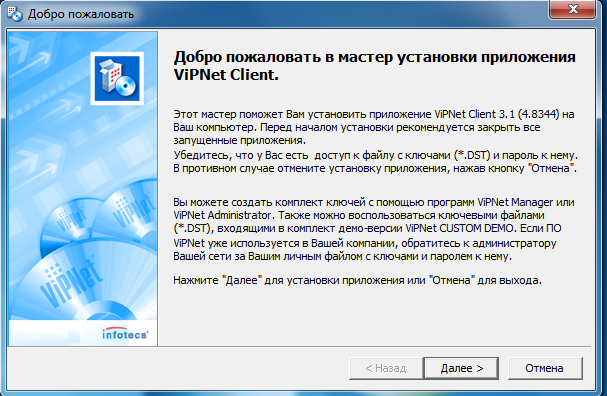 Окно Лицензионное соглашение. Выбираем опцию - Я ПРИНИМАЮ СОГЛАШЕНИЕ. Щелкаем ДАЛЕЕ.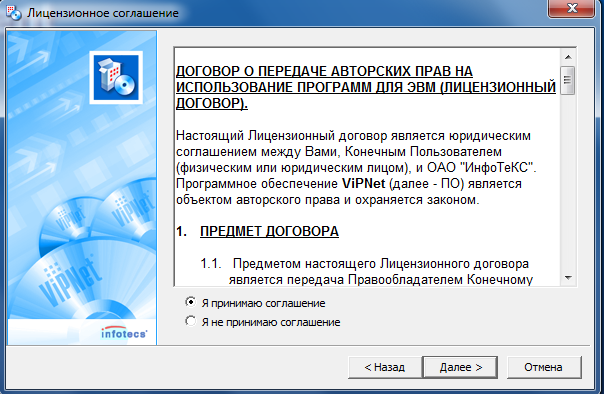 Информация о пользователе. Необязательная форма для заполнения, однако, имя пользователя лучше заполнить. Щелкаем ДАЛЕЕ.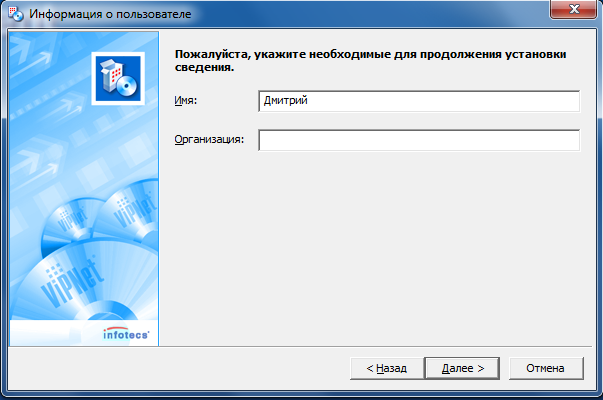 Окно выбора папки установки. Можем выбрать свой путь для установки, нажав ОБЗОР либо согласиться с предложенным, тогда обзор не нажимаем. Щелкаем ДАЛЕЕ.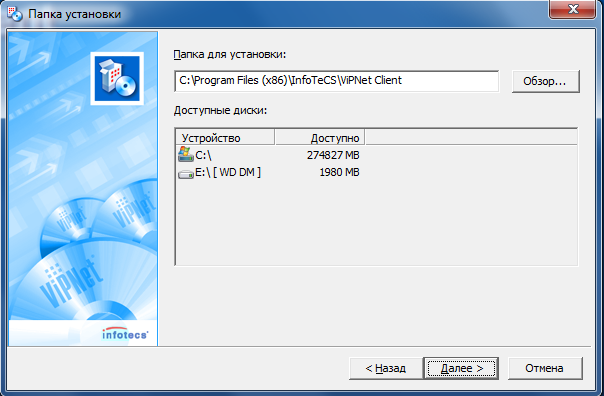 Выбор типа установки. Выбираем ТИПИЧНАЯ. Щелкаем ДАЛЕЕ.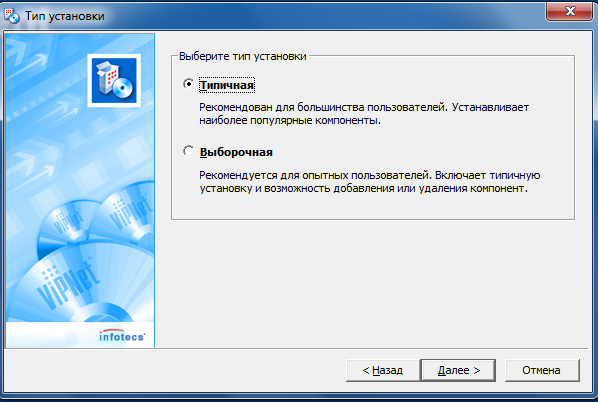 Выбор меню и ярлыков. Оставляем все как есть. Щелкаем  ДАЛЕЕ.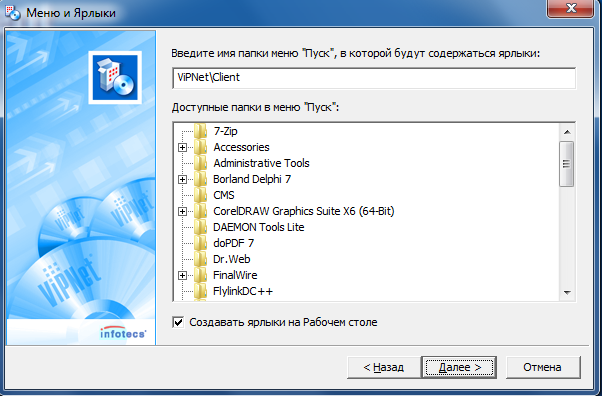 Окно Подготовка завершена. Финальное окно перед стартом инсталляции. Щелкаем ГОТОВО.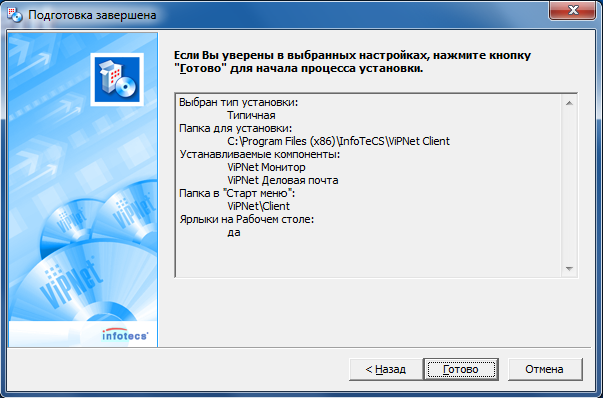 Возможно появление окна конфликта с брандмауэром WINDOWS. Нажимаем ДА.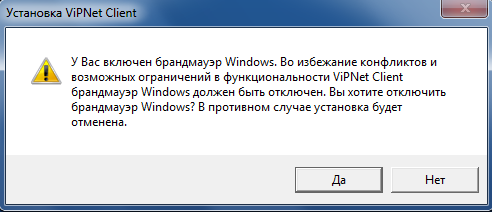 Окно процесса инсталляции.  Процесс инсталляции занимает от одной до пяти минут в зависимости от компьютерной системы. 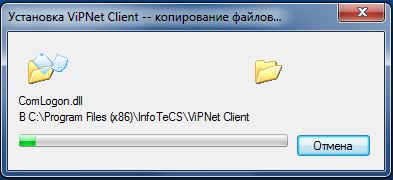 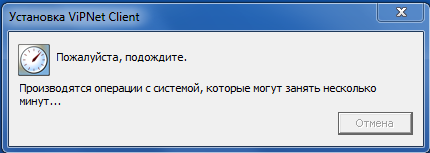 Окно завершения установки. Нажимаем ОК.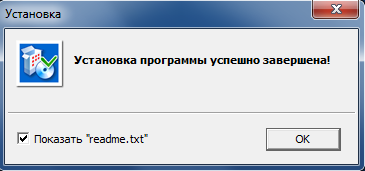 Окно требуемой перезагрузки ОС. Нажимаем ПЕРЕЗАГРУЗИТЬ СЕЙЧАС.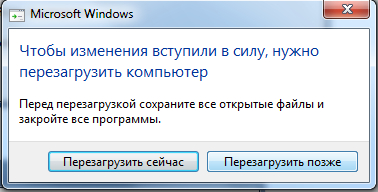 После перезагрузки ОС. Нажимаем ОК.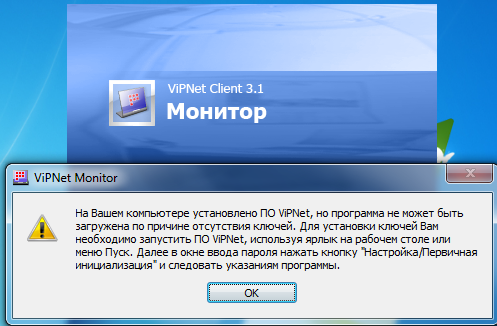 Проводим начальную инициализацию установленной программы. Запускаем ПО двойным нажатием на ярлык.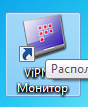 Окно ввода пароля. Нажимаем НАСТРОЙКА, выбираем ПЕРВИЧНАЯ ИНИЦИАЛИЗАЦИЯ.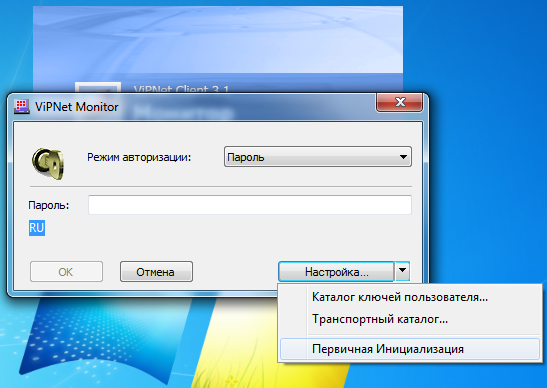 Окно приветствия. На этом шаге вставляем в USB-порты компьютера ключ Рутокен и Flash-накопитель Kingston. Затем нажимаем ДАЛЕЕ.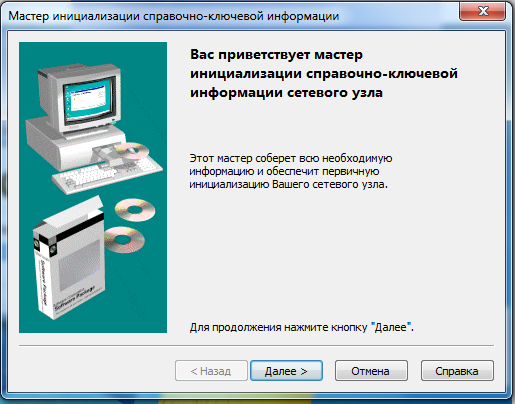 Нажатием на кнопку ОБЗОР указываем путь к файлу abn_????.dst, который находится на flash-накопителе. 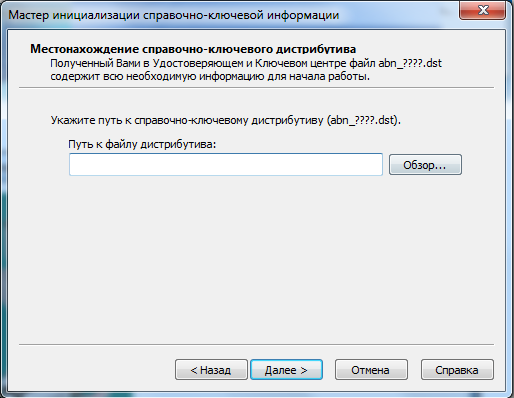 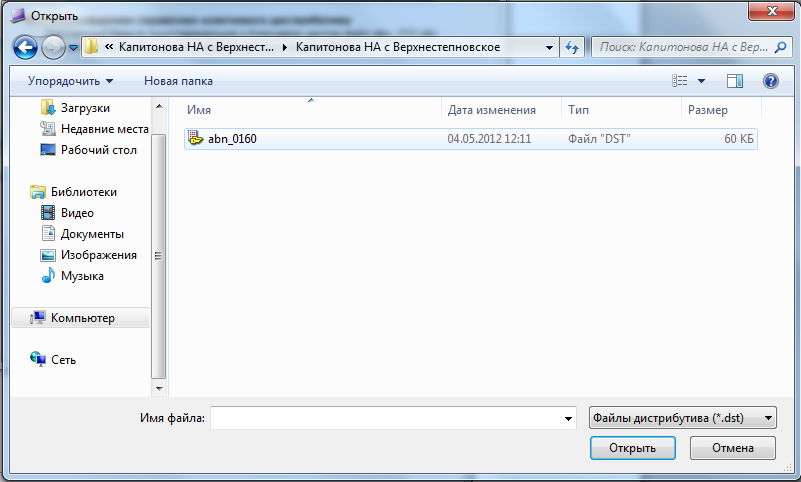 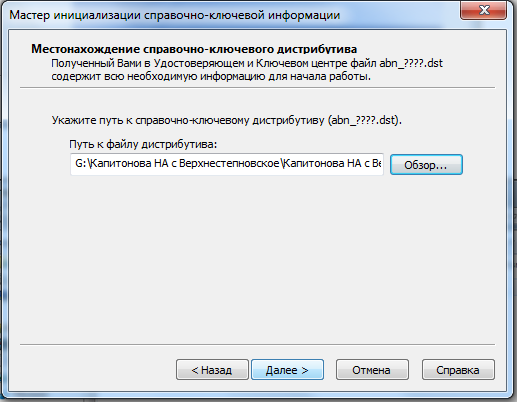 После того, как указан путь к файлу, нажимаем кнопку ДАЛЕЕ.Инициализируем ключевой носитель. Устанавливаем галку ИСПОЛЬЗОВАТЬ ДОПОЛНИТЕЛЬНЫЙ НОСИТЕЛЬ. Вводим ПИН-код . ПИН-код по умолчанию 12345678. Нажимаем ДАЛЕЕ.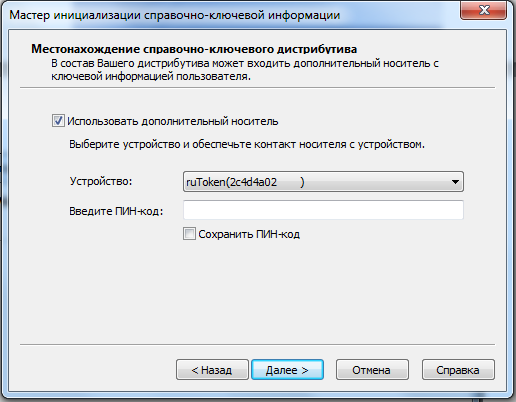 Окно выбора места хранения справочников и ключевой информации. Желательно оставить все без изменений. Нажимаем ДАЛЕЕ.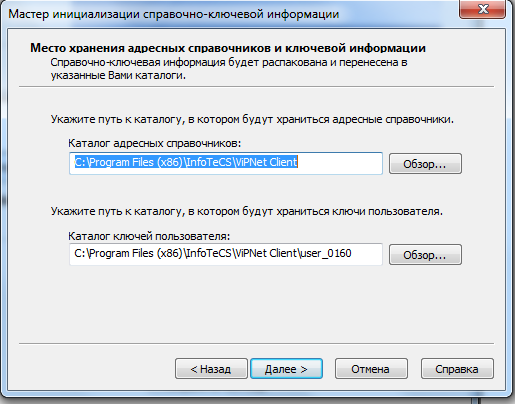 Окно готовности к выполнению инициализации. Нажимаем ДАЛЕЕ.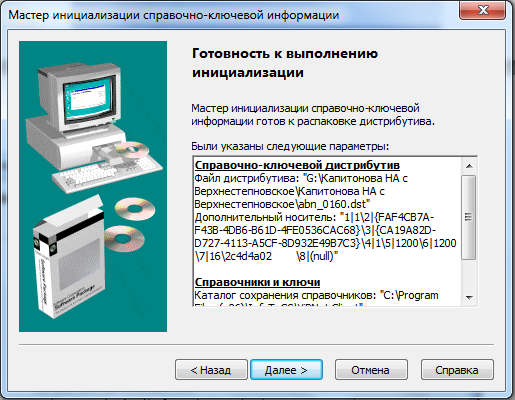 Окно завершения инициализации. Устанавливаем галку на ЗАПУСТИТЬ ПРИЛОЖЕНИЕ и нажимаем ГОТОВО.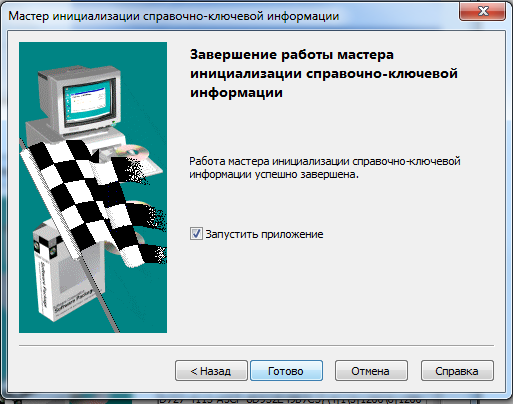 Окно приложения. Выбираем пункт меню СЕРВИС-НАСТРОЙКИ.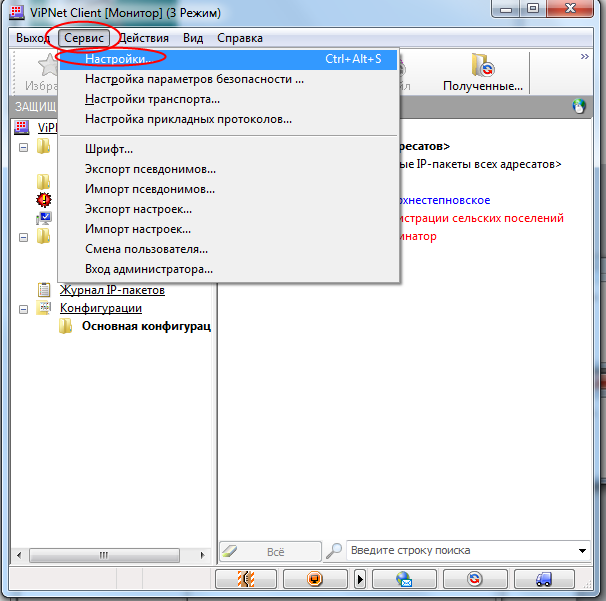 Выбираем ОБЩИЕ. Устанавливаем галочку в пункте ОТОБРАЖАТЬ IP-адреса в папке «ЗАЩИЩЕННАЯ СЕТЬ». Нажимаем ПРИМЕНИТЬ, затем ОК..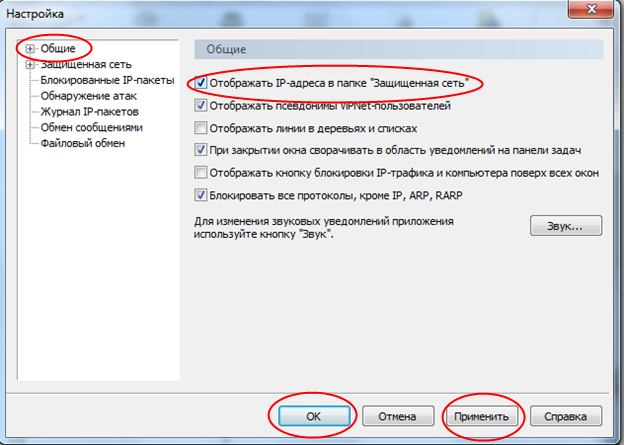 В Окне Центрального координатора сети ПРАВИЛА ДОСТУПА необходимо указать IP-адреса:- 10.126.1.58- 178.211.1.180Проверяем настройки межсетевого экрана.- 10.126.1.58- 178.211.1.180Если какого-то адреса нет в списке, то добавляем их нажатием кнопки ДОБАВИТЬ.Проверяем настройки защищенной сети. Выбираем СЕРВИС-НАСТРОЙКИ, затем ЗАЩИЩЕННАЯ СЕТЬ.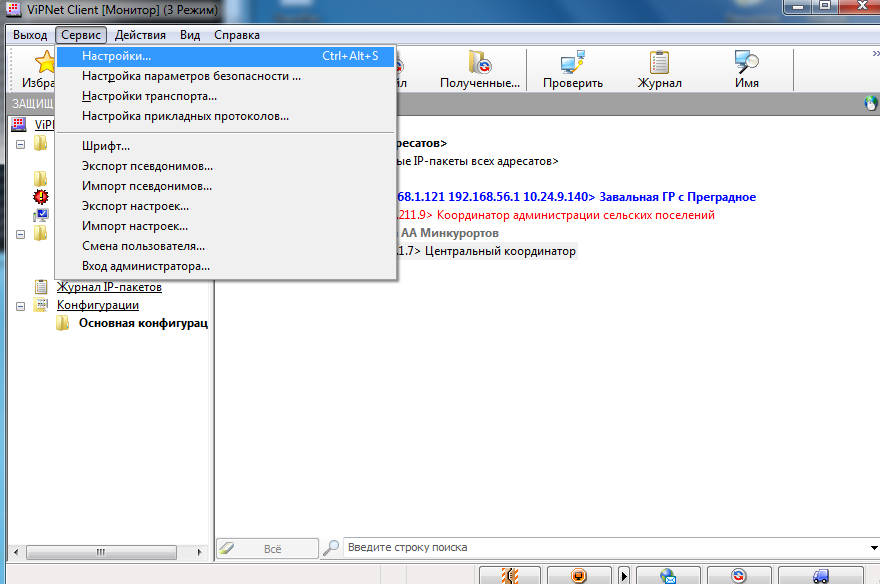 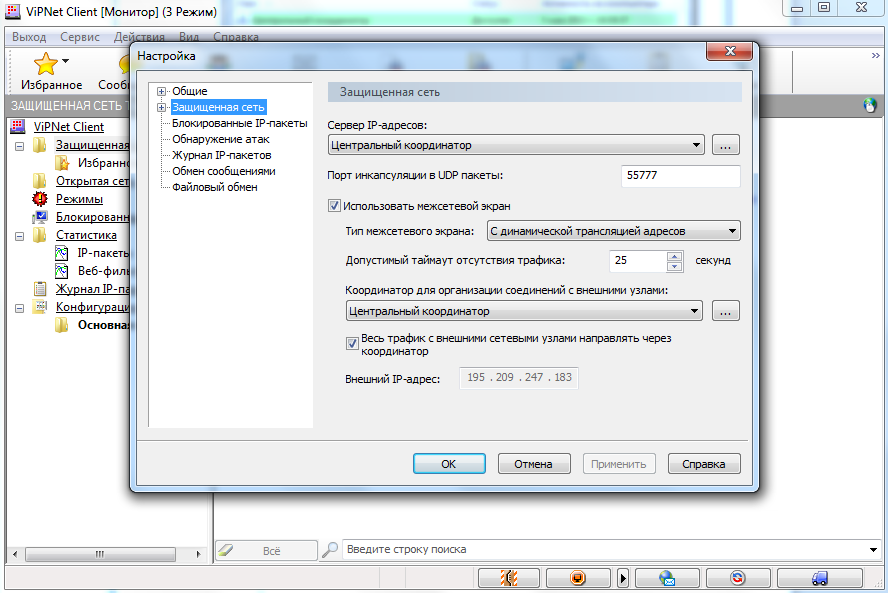 Сервер IP-адресов – ЦЕНТРАЛЬНЫЙ КООРДИНАТОР СЕТИ, если не он, то нажатием на кнопку  выбираем его из списка и затем нажимаем кнопку ВЫБРАТЬ.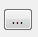 ИСПОЛЬЗОВАТЬ МЕЖСЕТЕВОЙ ЭКРАН - ставим галочку. ТИП МЕЖСЕТЕВОГО ЭКРАНА -Из списка выбираем С ДИНАМИЧЕСКОЙ ТРАНСЛЯЦИЕЙ АДРЕСОВ. Допустимый таймаут отсутствия трафика- 25 секунд. КООРДИНАТОР ДЛЯ ОРГАНИЗАЦИИ СВЯЗИ С ВНЕШНИМИ УЗЛАМИ- Выбираем ЦЕНТРАЛЬНЫЙ КООРДИНАТОР СЕТИ из списка или нажатием кнопки , если его нет в списке.Ставим галочку ВЕСЬ ТРАФИК С ВНЕШНИМИ СЕТЕВЫМИ УЗЛАМИ… После завершения нажимаем ПРИМЕНИТЬ, затем ОК.Проверяем доступность координаторов. Выбираем координатор и нажимаем кнопку ПРОВЕРИТЬ .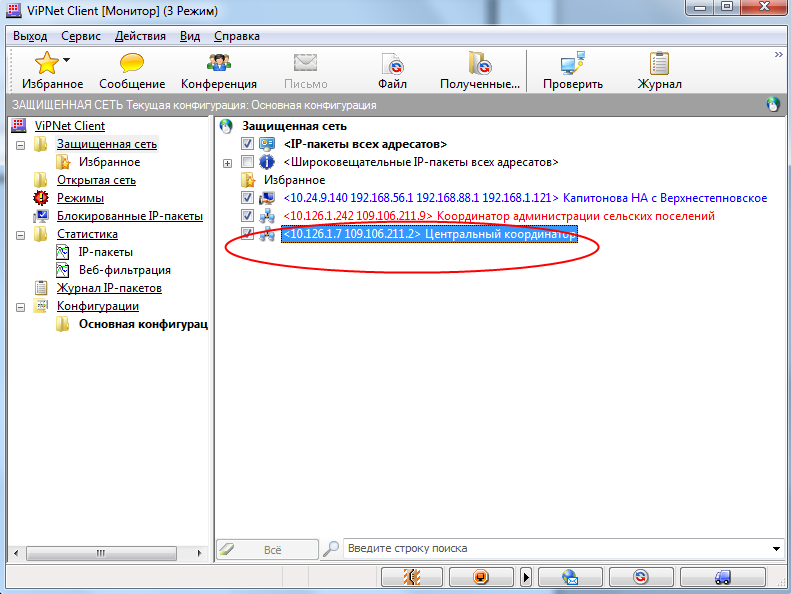 При этом должно появиться окно проверки соединения и статус доступности координатора .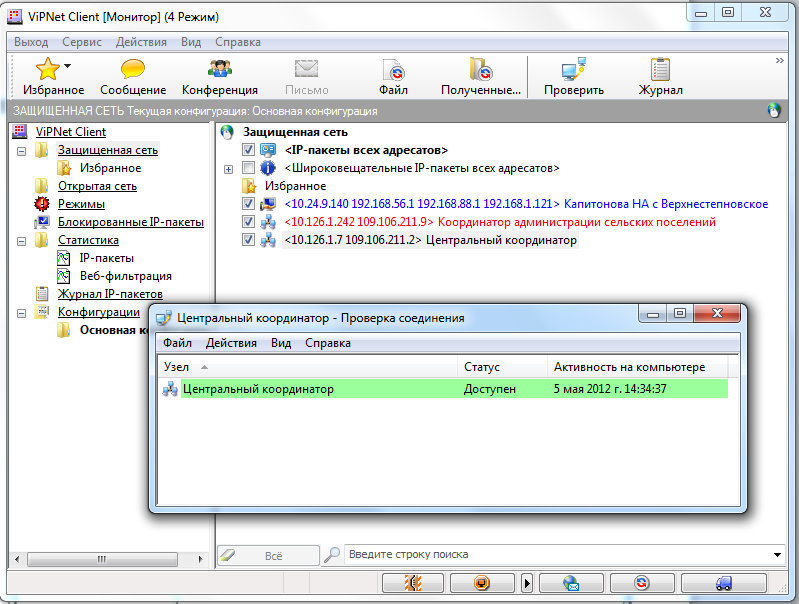 Настройка завершена. В случае затруднений просьба связываться с сотрудниками отдела специальных работ по т. (8652)-52-42-18. Убедительная просьба, перед тем, как Вы будете связываться с сотрудниками для оперативного решения вопросов компьютер должен быть подключен к интернету и на компьютере должно быть установлено средство доступа Ammyy Admin. Его можно найти по ссылке http://www.cit-sk.ru/services/vipnet.html